Publicado en  el 29/09/2016 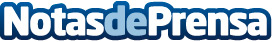 Se presenta al telescopio James Webb, el heredero del HubbleAl mítico telescopio espacial, que tanto conocimiento sobre el Universo ha proporcionado, le quedan 5 años para jubilarseDatos de contacto:Nota de prensa publicada en: https://www.notasdeprensa.es/se-presenta-al-telescopio-james-webb-el Categorias: Innovación Tecnológica Astronomía http://www.notasdeprensa.es